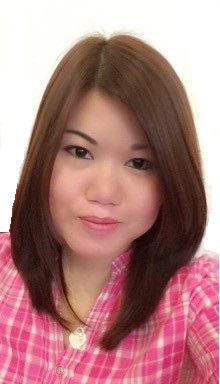 Marianne L. Dayang – CV No. 1996818		Career Objectives:To work with a progressive company that promotes an environment of professional code of ethics, competitive spirit, and individual responsibilities wherein the skills and experiences I have acquired will be mutually beneficial to both myself & the company. I am seeking a position of increasing responsibilities in the area of Business Administration or Document Controls.QualificationsPersonable individual who is capable of establishing and maintaining the relationships necessary in attaining the company business objectives. Handles responsibility, deadlines, and quotas extremely well; along with being hardworking and patient in terms of work. Has the ability to work in a fast-paced environment with high pressured individuals and stress. Thrives on new challenges, a fast learner, who can adapt to new skills and technology quickly. Has a strong customer service skill, detail oriented and well organized with strong communication skills. Is knowledgeable with Microsoft Office with UAE cultural experience and is a team player. SkillsProficient in Microsoft Office software application (Word, Excel, PowerPoint & Outlook), Smart Plant Foundation (SPF), Share Point, Oracle System, internet, typing, filing, document processing & controls.Professional ExperiencePetrofac Emirates (May 2013 – Dec.2016) for UZ750 Project for ZADCOPosition: Document Controller EDMS: SMART PLANT FOUNDATION (SPF) POWER USERAccommodates and effectively deals with engineers and managers with their documentation inquiries, requests and needs on a daily basis. Receives and monitors the issuance of the Incoming and Outgoing Technical / Vendor Documents between CONTRACTOR and COMPANY. Prepares and Issue Transmittal of the Technical / Vendor Documents for Internal review as per the COMPANY approved MDR (Master Document Register) COMPANY distribution matrix. Ensure that responses are received from COMPANY Engineers on a timely manner, and responses are issued to the CONTRACTOR.  Responsible for the generation of  Weekly reports such as but not limited to Overdue and Look Ahead Report for Vendor Documentation, No Rev-Up Report among others.Assist in the  coordination of all activities of Document Control, including distribution and maintenance of electronic department directories, tracking and reporting on document review progress.Act as Senior Document Controller in her absence.Al Shaqsi International Management Services (Sept. 2011 – May 2013)Client: Aldar Properties PJSCPosition: Administrator - Accounts Payable, FinanceReceive documents such as payment certificates, supplier invoices & distribute them for processing.Receives & check all corporate invoices for proper documentation to insure proper agreements prior to payment. Prepare invoices for data entry and track payments using Oracle System.List the accounts payable vouchers in the logbook and distributes them for their approval/comments/signature before making the payment.Upload the transfer letters that are acknowledged by the bank in the Darcom System.Inform the suppliers for collection of cheques payments and maintain a filing system for all financial documents.Urbanism Planning Architecture Consultancy L.L.C (Dec.2010–Feb 2011)Document Controller/Secretary/ReceptionistDisseminate documents with Director’s comments to the concerned employees.Communicates with site offices for documents to be maintained in the office.Maintains flow of documents (internal, incoming and outgoing) and received material samples from Site Offices, Suppliers and Contractors.Acts as Administrator for Mangrove Place – Design Project using the Aconex software. Point of contact for Contractor’s correspondence and manage correspondences received from Aconex account.  Prepare local Purchase Order for assets acquired like office supplies, furniture & fixture, fax machines, etc….. Encodes & finalizes Project Proposals and Tender Documents including Bill of Quantities and Cost Estimation for submission and ensures that submitted documents are reviewed and checked by the Project Manager and Director.Document Controller for Company Projects in coordination with the Document Controllers at the Site Offices.SNC-LAVALIN INTERNATIONAL (August 2008 – May 25, 2010) Document Control clerk for the EMAL Smelter Project. EMAL is a joint venture between aluminium producer DUBAL (Dubai aluminium) and Abu Dhabi investment vehicle Mubadala. The project consisted of a new aluminium smelter in the Emirate of Abu Dhabi as the largest green-field smelter construction project and the largest industrial project in the UAE outside of the oil and gas industry.With SLWP (SNC Lavalin Worley Parsons) I had the opportunity to coordinate and work with Dubal Document Control and SNC-Lavalin International Document control teams located internationally such as Bothell, Beijing, Geelong, Melbourne, Montreal, Mumbai and Vancouver. Also dealt with the Supplier/Vendor that were involved in the Project.Position: Document Control ClerkFor Technical Documents In-charge of the Documentation Management System. Including, a range of technical documentation such as drawings, reports, calculations, technical specifications, purchase requisitions generated from the design/construction phases, and as-built documentation/final hand-over dossiers. Control all Incoming and Outgoing drawings/documents. Ensure timely issuance & distribution of all the Drawings / Documents with correct revisions to parties specified in the distribution matrix contained in project procedures.Co-ordination with Client, Engineering Contractors, Joint Venture Partners, Subcontractors & Project Management and other Internal Departments for documentation related issues.Track the revisions of all the deliverables to help all disciplines to avoid any kind of conflict with the current revisions of a drawing/document.Strict adherence to the internal & client provided documentation procedures. Highlight areas of concern, define and/or assist in defining corrective action plan. Produce reports as required by management & other parties from time to time.Responsible for organizing and conducting Archiving & disposal of Project Files as per contractual requirements & in-house procedures at the end of the Project.For Supplier/Vendor DocumentRun diagnostic reports which check the documents from Vendors to verify if the VDR codes of documents have any kind of conflicts with coding.Issue transmittal for Vendor documents by package number and distribute them to the package lead engineers for their review and comments.Upload all Vendor documents to the system such as correspondences, Site Instructions (SI) Memorandums.Maintain and update a comprehensive filling system.Educational BackgroundCollege       		Central Colleges of the Philippines (CCP)                      	Bachelor of Science in Business Administration                      	Major in ManagementPersonal DetailsDate of Birth		January 13, 1985Nationality		FilipinoCivil Status		SingleVisa Status		Work/ResidencyVisaProfessional references available upon request. Marianne L. Dayang – CV No. 1996818To interview this candidate, please send your company name, vacancy and salary offered details along with this or other CV Reference Numbers that you may have short listed from http://www.gulfjobseeker.com/employer/cvdatabasepaid.php addressing to HR Consultant on cvcontacts@gulfjobseekers.comWe will contact the candidates to ensure their availability for your vacancy and send you our service HR Consulting Fees quotation for your approval. Whatsapp +971504753686______________________________________